COMPETENCY CERTIFICATE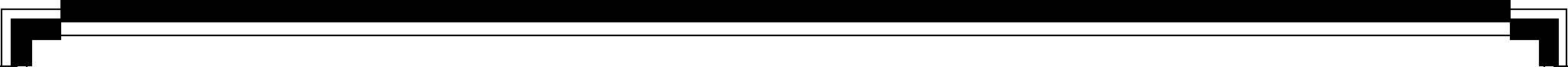 For
Statewide ArticulationECE 103 Introduction to Early Childhood Educationhas received a minimum of an 80% in the equivalent high school course/s and has completed the competencies and artifact requirementsThis __________ Day of _______________________, 20 ___________________________________________________ Instructor                __________________________________________ Principal  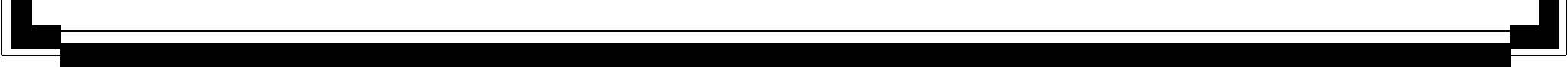 Des Moines Area Community CollegeIowa Western Community CollegeEastern Iowa Community CollegeHawkeye Community CollegeKirkwood Community CollegeNorth Iowa Area Community CollegeNortheast Iowa Community CollegeWestern Iowa Tech Community CollegeIndian Hills Community CollegeIowa Lakes Community CollegeIowa Valley Community CollegeKirkwood Community CollegeNorth Iowa Area Community CollegeNortheast Iowa Community CollegeWestern Iowa Tech Community CollegeThis award certifies that___________________________________ _________________________________________________________________________Name High School City/Town 